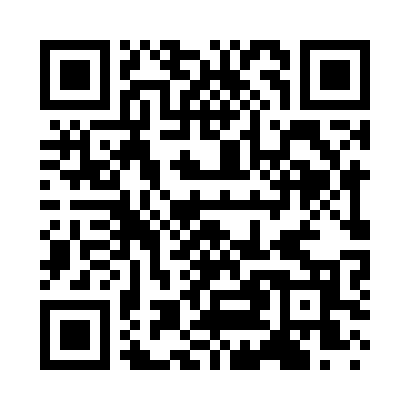 Prayer times for Coons Corners, Pennsylvania, USAMon 1 Jul 2024 - Wed 31 Jul 2024High Latitude Method: Angle Based RulePrayer Calculation Method: Islamic Society of North AmericaAsar Calculation Method: ShafiPrayer times provided by https://www.salahtimes.comDateDayFajrSunriseDhuhrAsrMaghribIsha1Mon4:085:501:255:278:5910:412Tue4:095:511:255:278:5910:413Wed4:105:511:255:278:5910:404Thu4:115:521:255:278:5910:405Fri4:125:531:265:278:5810:396Sat4:125:531:265:278:5810:397Sun4:135:541:265:278:5810:388Mon4:145:551:265:278:5710:379Tue4:155:551:265:278:5710:3710Wed4:165:561:265:278:5610:3611Thu4:175:571:265:278:5610:3512Fri4:195:581:275:278:5510:3413Sat4:205:581:275:278:5510:3314Sun4:215:591:275:278:5410:3215Mon4:226:001:275:278:5310:3116Tue4:236:011:275:278:5310:3017Wed4:246:021:275:278:5210:2918Thu4:266:031:275:278:5110:2819Fri4:276:031:275:278:5110:2720Sat4:286:041:275:278:5010:2621Sun4:306:051:275:268:4910:2422Mon4:316:061:275:268:4810:2323Tue4:326:071:275:268:4710:2224Wed4:346:081:275:268:4610:2025Thu4:356:091:275:258:4510:1926Fri4:366:101:275:258:4410:1827Sat4:386:111:275:258:4410:1628Sun4:396:121:275:258:4210:1529Mon4:406:131:275:248:4110:1330Tue4:426:141:275:248:4010:1231Wed4:436:151:275:238:3910:10